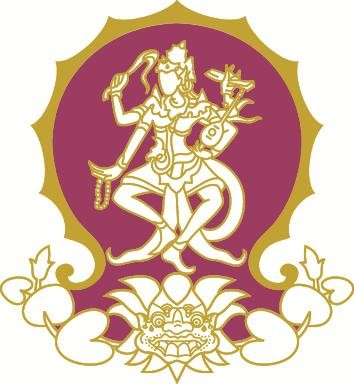 REGISTRATION FOR ADMISSIONSHORT COURSE NON-DEGREE PROGRAM FORMDenpasar,……. ……………..,……..Applicant,	Verified by,(……………………………………..)	(Nyoman Lia Susanthi, S.S., M.A.)Coordinator of International Affair Prof. Dr. I Wayan Adnyana, S.Sn., M.Sn.Rector of the Institut Seni Indonesia (ISI) Denpasar Jl. Nusa Indah DenpasarPhone; +62361227316Fax; +62361233100Re: Application for AdmissionDear Prof. Dr. I Wayan Adnyana, S.Sn., M.Sn.(Introduction)............................................................................................................................................................................................................................................................................................................................................................................................................................................................................................................................(Reason to study at ISI Denpasar; what, how, why).............................................................................................................................................................................................................................................................................................................................................................................................................................................................................................................................................................................................................................................................................................................................................................................................................................................................................................................................................................................................................................................................................................................................................................(Closing statement of optimism)...............................................................................................................................................................................................................................................................................................................................................................................................................................................................................................................................................January 15,.........Sincerely, (signature)(Applicant’s Full Name)GENERAL INFORMATION APPLICATION FOR ADMISSIONPersonal InformationName of Aplicant	:    .........................................................................................................Distinction of Sex	:   .........................................................................................................Present address	:   .........................................................................................................Telephone	:   .........................................................................................................Email address	:   .........................................................................................................Place and date of birth : .........................................................................................................Nationality	:   .........................................................................................................Passport Number	:   .........................................................................................................Study InformationUniversity and Faculty or program applied for: .....................................................................How long and when you start to study in Indonesia: ..............................................................Guarantor InformationGuarantor (in home country): .................................................................................................Name of guarantor	:   .........................................................................................................Distinction of sex	:   .........................................................................................................Present address	:   .........................................................................................................Telephone	:   ........................................................................................................Email address	:   ........................................................................................................Relation to Applicant     : ........................................................................................................Occupation	:   ........................................................................................................Oath	: I agree to obey all the prevailing rules and regulations of theIndonesian GovernmentDate,.	20Signature(CV) CURRICULUM VITAEFull Name	:   ..............................................................................................................Sex	:   ..............................................................................................................Nationality	:   ..............................................................................................................Place and date of birth : ..............................................................................................................Marital Status	:   ..............................................................................................................Permanent Address	:   ..............................................................................................................Present address	:   ..............................................................................................................Telephone	:   ..............................................................................................................Email	:   ..............................................................................................................EDUCATION BACKGROUND	: .................................................................................................................................................................................WORKING EXPERIENCE	:   ..................................................................................................................................................................................ENGAGEMENT IN POLITICS	:   ..................................................................................................................................................................................Please add more sheet if necessary!!Date,.	20SignatureDECLARATION AND CERTIFICATION OF FINANCE FOR STUDYING INSTITUT SENI INDONESIA (ISI) DENPASARDI INDONESIAThis is to certify that I am conducting as a guarantor of the following applicant;Name of applicant	:   ...............................................................................................................Sex	:   ..............................................................................................................Nationality	:   ..............................................................................................................Place and date of birth : ..............................................................................................................Marital Status	:   ..............................................................................................................Permanent Address	:   ..............................................................................................................I have adequate financial support for the applicant’s travelling expenses to Indonesia and back to our country and to cover his/her academic and personal expenses occured during his/her stay in Indonesia.Name of guarantor	:   .....................................................................................................Place and date of birth	:   .....................................................................................................Distinction of sex	:   .....................................................................................................Present address	:   .....................................................................................................Relationship to applicant	:   .....................................................................................................Occupation	:   .....................................................................................................Signature	:   .....................................................................................................Signed date	:   .....................................................................................................Date,.	20Guarantor’s SignatureWRITTEN OATHI swear that I will only act as a student and will not take any paid employment while I stay in Indonesia.Name	:   ..............................................................................................................Place and date of birth : ..............................................................................................................Sex	:   ..............................................................................................................Present Address	: .............................................................................................................Signature	: ----------------------Signed date	: ----------------------Remarks;Other necessary attachments are very much concerned to be submitted together with all admission forms.Copy of High School Diploma/ Recent Graduate Copy of PassportHealth CertificateRegistration Number: …………………………………………………………….Name: …………………………………………………………….Place, Date of Birth: …………………………………………………………….Nationality: …………………………………………………………….Passport Number: …………………………………………………………….Major of Interest: …………………………………………………………….Faculty: …………………………………………………………….Academic Year: …………………………………………………………….Address of Stay: …………………………………………………………….Phone/Cell: …………………………………………………………….Email Address: …………………………………………………………….